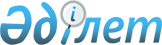 Солтүстік Қазақстан облысы Тайынша ауданы Тайынша қаласының 2024 – 2026 жылдарға арналған бюджетін бекіту туралыСолтүстік Қазақстан облысы Тайынша ауданы мәслихатының 2023 жылғы 29 желтоқсандағы № 108/9 шешімі
      Ескерту. 01.01.2024 бастап қолданысқа еңгізіледі - осы шешімнің 7-тармағымен.
      Қазақстан Республикасының Бюджет кодексінің 9-1, 75-баптарына, "Қазақстан Республикасындағы жергілікті мемлекеттік басқару және өзін-өзі басқару туралы" Қазақстан Республикасы Заңының 6-бабына сәйкес, Солтүстік Қазақстан облысы Тайынша ауданының мәслихаты ШЕШІМ ҚАБЫЛДАДЫ:
      1. Солтүстік Қазақстан облысы Тайынша ауданы Тайынша қаласының 2024 – 2026 жылдарға арналған бюджеті тиісінше 1, 2 және 3-қосымшаларға сәйкес, оның ішінде 2024 жылға мынадай көлемдерде бекітілсін:
      1) кірістер – 320436 мың теңге:
      салықтық түсімдер –104900 мың теңге;
      салықтық емес түсімдер - 0 мың теңге;
      негізгі капиталды сатудан түсетін түсімдер – 30700 мың теңге;
      трансферттер түсімі – 184836 мың теңге;
      2) шығындар – 320436 мың теңге;
      3) таза бюджеттік кредиттеу - 0 мың теңге:
      бюджеттік кредиттер - 0 мың теңге;
      бюджеттік кредиттерді өтеу – 0 мың теңге;
      4) қаржы активтері мен операциялар бойынша сальдо - 0 мың теңге:
      қаржы активтерін сатып алу - 0 мың теңге;
      мемлекеттің қаржы активтерін сатудан түсетін түсімдер- 0 мың теңге;
      5) бюджет тапшылығы (профициті) -0 мың теңге;
      6) бюджет тапшылығын қаржыландыру (профицитін пайдалану) – 0 мың теңге:
      қарыздар түсімі – 0 мың теңге;
      қарыздарды өтеу – 0 мың теңге;
      бюджет қаражатының пайдаланылатын қалдықтары-0 мың теңге.
      2. Тайынша қаласы кірістері Қазақстан Республикасының Бюджет кодексіне сәйкес мынадай салық түсімдері есебінен қалыптасатыны белгіленсін:
      аудандық маңызы бар қаланың аумағында мемлекеттік кірістер органында тіркеу есебіне қою кезінде мәлімделгені орналасқан жеке тұлғалардың дербес салық салуға жататын кірістер бойынша жеке табыс салығы:
      дара кәсіпкер, жекеше нотариус, жеке сот орындаушысы, адвокат, кәсіпқой медиатор үшін – тұрған жері;
      тұрғылықты жері-қалған жеке тұлғалар үшін;
      аудандық маңызы бар қаланың аумағындағы осы салықты салу объектілері бойынша жеке тұлғалардың мүлкіне салынатын салық;
      аудандық маңызы бар қаланың, ауылдың, кенттің аумағындағы жер учаскелері бойынша жеке және заңды тұлғалардан алынатын, елдi мекендер жерлерiне салынатын жер салығы;
      аудандық маңызы бар қаланың аумағында орналасқан жер учаскелері бойынша жеке және заңды тұлғалардан елді мекендердің жерлеріне салынатын жер салығы;
      тұрғылықты жері аудандық маңызы бар қала аумағында орналасқан жеке тұлғалардан;
      орналасқан жері олардың құрылтай құжаттарында көрсетілген аудандық маңызы бар қаланың аумағында орналасады заңды тұлғалардан
      көлік құралдарына салынатын салық:
      жер учаскелерін пайдаланғаны үшін төлемақы;
      сыртқы (көрнекі) жарнаманы:
      аудандық маңызы бар қаладағ, ауылдағы, кенттегі үй-жайлардың шегінен тыс ашық кеңістікте;
      аудандық маңызы бар қаланың, ауылдың, кенттің, ауылдық округтің аумақтары арқылы өтетін жалпыға ортақ пайдаланылатын автомобиль жолдарының бөлiнген белдеуiнде;
      елді мекендерден тыс жердегі үй-жайлардың шегінен тыс ашық кеңістікте және жалпыға ортақ пайдаланылатын автомобиль жолдарының бөлiнген белдеуiнен тыс жерде орналастырғаны үшін төлемақы.
      3. Тайынша қаласының кірістері негізгі капиталды сатудан түсетін мынадай түсімдер есебінен қалыптасатыны белгіленсін:
      ауыл шаруашылығы мақсатындағы жер учаскелерін сатудан түсетін түсімдерді қоспағанда, жер учаскелерін сатудан түсетін түсімдерден;
      жер учаскелерін жалға беру құқығын сатқаны үшін төлемақыдан.
      4. 2024 жылға арналған Тайынша қаласының бюджетінде республикалық бюджеттен Тайынша қаласының бюджетіне ағымдағы нысаналы трансферттердің түсімі 36 мың теңге сомасында ескерілсін.
      5. 2024 жылға арналған Тайынша қаласының бюджетінде облыстық бюджеттен Тайынша қаласының бюджетіне ағымдағы нысаналы трансферттердің түсімі 116000 мың теңге сомасында ескерілсін.
      6. 2024 жылға арналған Тайынша қаласының бюджетінде аудандық бюджеттен Тайынша қаласының бюджетіне ағымдағы нысаналы трансферттердің түсімі 68800 мың теңге сомасында ескерілсін.
      7. Осы шешім 2024 жылғы 1 қаңтардан бастап қолданысқа енгізіледі. Солтүстік Қазақстан облысы Тайынша ауданы Тайынша қаласының 2024 жылға арналған бюджеті Солтүстік Қазақстан облысы Тайынша ауданы Тайынша қаласының 2025 жылға арналған бюджеті Солтүстік Қазақстан облысы Тайынша ауданы Тайынша қаласының 2026 жылға арналған бюджеті
					© 2012. Қазақстан Республикасы Әділет министрлігінің «Қазақстан Республикасының Заңнама және құқықтық ақпарат институты» ШЖҚ РМК
				
      Солтүстік Қазақстан облысы Тайынша ауданы мәслихатының төрағасы 

С. Бекшенов
Солтүстік Қазақстан облысы Тайынша ауданы мәслихатының 2023 жылғы 29 желтоқсандағы № 108/9 шешіміне1-қосымша
Санаты
Санаты
Санаты
Атауы
Сомасы,
мың теңге
Сыныбы
Сыныбы
Атауы
Сомасы,
мың теңге
Кіші сыныбы
Атауы
Сомасы,
мың теңге
1) Кірістер
320436
1
Салықтық түсімдер
104900
01
Табыс салығы
43780
2
Жеке табыс салығы
43780
04
Меншiкке салынатын салықтар
55620
1
Мүлiкке салынатын салықтар
1280
3
Жер салығы
6880
4
Көлiк құралдарына салынатын салық
47460
 05
Тауарларға, жұмыстарға және қызметтерге салынатын ішкі салықтар
5500
3
Табиғи және басқада ресурстарды пайдаланғаны үшiн түсетiн түсiмдер
4050
4
Кәсіпкерлік және кәсіби қызметті жүргізгені үшін алынатын алымдар
1450
3
Негізгікапиталдысатудантүсетінтүсімдер
30700
03
Жердi және материалдық емес активтердi сату
30700
1
Жерді сату
29090
2
Материалдық емес активтерді сату
1610
4
Трансферттер түсімі
184836
02
Жоғары тұрған мемлекеттік басқару органдарынан берілетін трансферттер
184836
3
Аудандық (облыстық маңызы бар қаланың) бюджеттен берілетін трансферттер
184836
Функционалдық топ
Функционалдық топ
Функционалдық топ
Атауы
Сомасы, мың теңге
Бюджеттік бағдарламалардың әкімшісі
Бюджеттік бағдарламалардың әкімшісі
Атауы
Сомасы, мың теңге
Бағдарлама
Атауы
Сомасы, мың теңге
2) Шығындар
320436
01
Жалпы сипаттағы мемлекеттік қызметтер
62036
124
Аудандық маңызы бар қала, ауыл, кент, ауылдық округ әкімінің аппараты
62036
001
Аудандық маңызы бар қала, ауыл, кент, ауылдық округ әкімінің қызметін қамтамасыз ету жөніндегі қызметтер
56836
022
Мемлекеттік органның күрделі шығыстары
5200
07
Тұрғынүй-коммуналдық шаруашылық
80600
124
Аудандық маңызы бар қала, ауыл, кент, ауылдық округ әкімінің аппараты
80600
008
Елді мекендердегі көшелерді жарықтандыру
30400
009
Елді мекендерді санитариясын қамтамасыз ету
8200
011
Елді мекендерді абаттандыру мен көгалдандыру 
42000
12
Көлік және коммуникация
177800
124
Аудандық маңызы бар қала, ауыл, кент, ауылдық округ әкімінің аппараты
177800
013
Аудандық маңызы бар қалаларда, ауылдарда, кенттерде, ауылдық округтерде автомобиль жолдарының жұмыс істеуін қамтамасыз ету
177200
045
Аудандық маңызы бар қалаларда, ауылдарда, кенттерде, ауылдық округтерде автомобиль жолдарын күрделі және орташа жөндеу
600
3) Таза бюджеттік кредиттеу
0
Бюджеттіқ кредиттер
0
Санаты
Санаты
Санаты
Атауы
Сомасы, мың теңге
Сыныбы
Сыныбы
Атауы
Сомасы, мың теңге
Кіші сыныбы
Атауы
Сомасы, мың теңге
5
Бюджеттік кредиттерді өтеу 
0
Функционалдық топ
Функционалдық топ
Функционалдық топ
Атауы
Сомасы,
мың теңге
Бюджеттік бағдарламалардың әкімшісі
Бюджеттік бағдарламалардың әкімшісі
Атауы
Сомасы,
мың теңге
Бағдарлама
Атауы
Сомасы,
мың теңге
4) Қаржыактивтеріменоперацияларбойыншасальдо
0
Санаты 
Санаты 
Санаты 
Атауы
Сомасы,
мың теңге
Сыныбы
Сыныбы
Атауы
Сомасы,
мың теңге
Кіші сыныбы
Атауы
Сомасы,
мың теңге
6
Мемлекеттің қаржы активтерін сатудан түсетін түсімдер
0
5) Бюджет тапшылығы (профициті)
6) Бюджет тапшылығын қаржыландыру (профицитін пайдалану)
0
7
Қарыздар түсімдері
0
Функционалдық топ
Функционалдық топ
Функционалдық топ
Атауы 
Сомасы, мың теңге
Бюджеттік бағдарламалардың әкімшісі
Бюджеттік бағдарламалардың әкімшісі
Атауы 
Сомасы, мың теңге
Бағдарлама
Атауы 
Сомасы, мың теңге
14
Борышқақызметкөрсету
0
16
Қарыздардыөтеу
0
Санаты
Санаты
Санаты
Атауы
Сомасы, мың теңге
Сыныбы
Сыныбы
Атауы
Сомасы, мың теңге
Кіші сыныбы
Атауы
Сомасы, мың теңге
8
Бюджет қаражатының пайдаланылатын қалдықтары
0
01
Бюджет қаражатықалдықтары
0
1
Бюджет қаражатының бос қалдықтары
0Солтүстік Қазақстан облысыТайынша ауданы мәслихатының2023 жылғы 29 желтоқсандағы№ 108/9 шешіміне2-қосымша
Санаты
Санаты
Санаты
Атауы
Сомасы,
мың теңге
Сыныбы
Сыныбы
Атауы
Сомасы,
мың теңге
Кіші сыныбы
Атауы
Сомасы,
мың теңге
1) Кірістер
144400
1
Салықтықтүсімдер
111704
01
Табыс салығы
46604
2
Жеке табыс салығы
46604
04
Меншiкке салынатын салықтар
59240
1
Мүлiкке салынатын салықтар
1365
3
Жер салығы
7330
4
Көлiк құралдарына салынатын салық
50545
 05
Тауарларға, жұмыстарға және қызметтерге салынатын ішкі салықтар
5860
3
Табиғи және басқада ресурстарды пайдаланғаны үшiн түсетiн түсiмдер
4315
4
Кәсіпкерлік және кәсіби қызметті жүргізгені үшін алынатын алымдар
1545
3
Негізгікапиталдысатудантүсетінтүсімдер
32696
03
Жердi және материалдық емес активтердi сату
32696
1
Жерді сату
30981
2
Материалды қемес активтерді сату
1715
Функционалдық топ
Функционалдық топ
Функционалдық топ
Атауы
Сомасы, мың теңге
Бюджеттік бағдарламалардың әкімшісі
Бюджеттік бағдарламалардың әкімшісі
Атауы
Сомасы, мың теңге
Бағдарлама
Атауы
Сомасы, мың теңге
2) Шығындар
144400
01
Жалпы сипаттағы мемлекеттік қызметтер
57800
124
Аудандық маңызы бар қала, ауыл, кент, ауылдық округ әкімінің аппараты
57800
001
Аудандық маңызы бар қала, ауыл, кент, ауылдық округ әкімінің қызметін қамтамасыз ету жөніндегі қызметтер
57800
07
Тұрғын үй-коммуналдық шаруашылық
60700
124
Аудандық маңызы бар қала, ауыл, кент, ауылдық округ әкімінің аппараты
60700
008
Елді мекендердегі көшелерді жарықтандыру
26300
009
Елді мекендерді санитариясын қамтамасыз ету
8500
011
Елді мекендерді абаттандыру мен көгалдандыру 
25900
12
Көлік және коммуникация
25900
124
Аудандық маңызы бар қала, ауыл, кент, ауылдық округ әкімінің аппараты
25900
013
Аудандық маңызы бар қалаларда, ауылдарда, кенттерде, ауылдық округтерде автомобиль жолдарының жұмыс істеуін қамтамасыз ету
25900
3) Таза бюджеттік кредиттеу
0
Бюджеттіқ кредиттер
0
Санаты
Санаты
Санаты
Атауы
Сомасы, мың теңге
Сыныбы
Сыныбы
Атауы
Сомасы, мың теңге
Кіші сыныбы
Атауы
Сомасы, мың теңге
5
Бюджеттік кредиттерді өтеу 
0
Функционалдық топ
Функционалдық топ
Функционалдық топ
Атауы
Сомасы,
мың теңге
Бюджеттік бағдарламалардың әкімшісі
Бюджеттік бағдарламалардың әкімшісі
Атауы
Сомасы,
мың теңге
Бағдарлама
Атауы
Сомасы,
мың теңге
4) Қаржы активтері мен операциялар бойынша сальдо
0
Санаты 
Санаты 
Санаты 
Атауы
Сомасы,
мың теңге
Сыныбы
Сыныбы
Атауы
Сомасы,
мың теңге
Кіші сыныбы
Атауы
Сомасы,
мың теңге
6
Мемлекеттің қаржы активтерін сатудан түсетін түсімдер
0
5) Бюджет тапшылығы (профициті)
6) Бюджет тапшылығын қаржыландыру (профицитін пайдалану)
0
7
Қарыздар түсімдері
0
Функционалдық топ
Функционалдық топ
Функционалдық топ
Атауы 
Сомасы, мың теңге
Бюджеттік бағдарламалардың әкімшісі
Бюджеттік бағдарламалардың әкімшісі
Атауы 
Сомасы, мың теңге
Бағдарлама
Атауы 
Сомасы, мың теңге
14
Борышқа қызмет көрсету
0
16
Қарыздардыөтеу
0
Санаты
Санаты
Санаты
Атауы
Сомасы, мың теңге
Сыныбы
Сыныбы
Атауы
Сомасы, мың теңге
Кіші сыныбы
Атауы
Сомасы, мың теңге
8
Бюджет қаражатының пайдаланылатын қалдықтары
0
01
Бюджет қаражаты қалдықтары
0
1
Бюджет қаражатының бос қалдықтары
0Солтүстік Қазақстан облысыТайынша ауданы мәслихатының2023 жылғы 29 желтоқсандағы № 108/9 шешіміне3-қосымша
Санаты
Санаты
Санаты
Атауы
Сомасы,
мың теңге
Сыныбы
Сыныбы
Атауы
Сомасы,
мың теңге
Кіші сыныбы
Атауы
Сомасы,
мың теңге
1) Кірістер
151600
1
Салықтық түсімдер
117269
01
Жеке табыс салығы
48935
2
Кіріс салығы
48935
04
Меншiкке салынатын салықтар
62180
1
Мүлiкке салынатын салықтар
1434
3
Жерсалығы
7697
4
Көлiк құралдарына салынатын салық
53049
 05
Тауарларға, жұмыстарға және қызметтерге салынатын ішкі салықтар
6154
3
Табиғи және басқада ресурстарды пайдаланғаны үшiн түсетiн түсiмдер
4531
4
Кәсіпкерлік және кәсіби қызметті жүргізгені үшін алынатын алымдар
1623
3
Негізгі капиталды сатудан түсетін түсімдер
34331
03
Жердi және материалдық емес активтердi сату
34331
1
Жерді сату
32530
2
Материалдық емес активтерді сату
1801
Функционалдық топ
Функционалдық топ
Функционалдық топ
Атауы
Сомасы, мың теңге
Бюджеттік бағдарламалардың әкімшісі
Бюджеттік бағдарламалардың әкімшісі
Атауы
Сомасы, мың теңге
Бағдарлама
Атауы
Сомасы, мың теңге
2) Шығындар
151600
01
Жалпы сипаттағы мемлекеттік қызметтер
58000
124
Аудандық маңызы бар қала, ауыл, кент, ауылдық округ әкімінің аппараты
58000
001
Аудандық маңызы бар қала, ауыл, кент, ауылдық округ әкімінің қызметін қамтамасыз ету жөніндегі қызметтер
58000
07
Тұрғын үй-коммуналдық шаруашылық
63200
124
Аудандық маңызы бар қала, ауыл, кент, ауылдық округ әкімінің аппараты
63200
008
Елді мекендердегі көшелерді жарықтандыру
28300
009
Елді мекендерді санитариясын қамтамасыз ету
8800
011
Елді мекендерді абаттандыру мен көгалдандыру 
26100
12
Көлік және коммуникация
30400
124
Аудандық маңызы бар қала, ауыл, кент, ауылдық округ әкімінің аппараты
30400
013
Аудандық маңызы бар қалаларда, ауылдарда, кенттерде, ауылдық округтерде автомобиль жолдарының жұмыс істеуін қамтамасыз ету
30400
3) Таза бюджеттік кредиттеу
0
Бюджеттіқ кредиттер
0
Санаты
Санаты
Санаты
Атауы
Сомасы, мың теңге
Сыныбы
Сыныбы
Атауы
Сомасы, мың теңге
Кіші сыныбы
Атауы
Сомасы, мың теңге
5
Бюджеттік кредиттерді өтеу 
0
Функционалдық топ
Функционалдық топ
Функционалдық топ
Атауы
Сомасы,
мың теңге
Бюджеттік бағдарламалардың әкімшісі
Бюджеттік бағдарламалардың әкімшісі
Атауы
Сомасы,
мың теңге
Бағдарлама
Атауы
Сомасы,
мың теңге
4) Қаржы активтері мен операциялар бойынша сальдо
0
Санаты 
Санаты 
Санаты 
Атауы
Сомасы,
мың теңге
Сыныбы
Сыныбы
Атауы
Сомасы,
мың теңге
Кіші сыныбы
Атауы
Сомасы,
мың теңге
6
Мемлекеттің қаржы активтерін сатудан түсетін түсімдер
0
5) Бюджет тапшылығы (профициті)
6) Бюджет тапшылығын қаржыландыру (профицитін пайдалану)
0
7
Қарыздар түсімдері
0
Функционалдық топ
Функционалдық топ
Функционалдық топ
Атауы 
Сомасы, мың теңге
Бюджеттік бағдарламалардың әкімшісі
Бюджеттік бағдарламалардың әкімшісі
Атауы 
Сомасы, мың теңге
Бағдарлама
Атауы 
Сомасы, мың теңге
14
Борышқа қызмет көрсету
0
16
Қарыздарды өтеу
0
Санаты
Санаты
Санаты
Атауы
Сомасы, мың теңге
Сыныбы
Сыныбы
Атауы
Сомасы, мың теңге
Кіші сыныбы
Атауы
Сомасы, мың теңге
8
Бюджет қаражатының пайдаланылатын қалдықтары
0
01
Бюджет қаражаты қалдықтары
0
1
Бюджет қаражатының бос қалдықтары
0